УчительПак Н.Т.Пак Н.Т.ПредметВсемирная история Всемирная история Класс7-Г7-ГДата10.02.2020г.10.02.2020г.ТемаИталия и Испания в Средние векаИталия и Испания в Средние векаСодержание урока.Италия. В 1130г. возникло Сицилийское государство. Особого расцвета оно достигло в период правления Фридриха II Штауфена(1197 -1250).Города Северной Италии – Венеция, Генуя, Пиза, Флоренция, Милан процветали и слыли торговыми, ремесленными и финансовыми центрами всей Европы. Но между ними не было единства и внутри городов шла борьба за власть. Бесконечные изнурительные войны с внешними и внутренними врагами сохранили политическую раздробленность Северной Италии.Испания. В VIII веке арабы захватили большую часть Пиренейского п-ова. 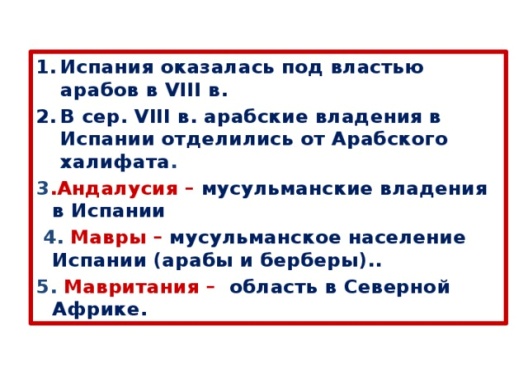 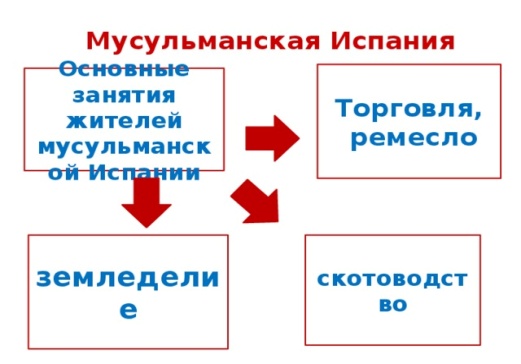 В 758г. возник Кордовский халифат. В VIII – XI вв. арабская Испания переживала период расцвета. В 1212г. объединенные силы испанских городов разгромили арабское войско. Могущество арабов было окончательно подорвано. Началась Реконкиста. 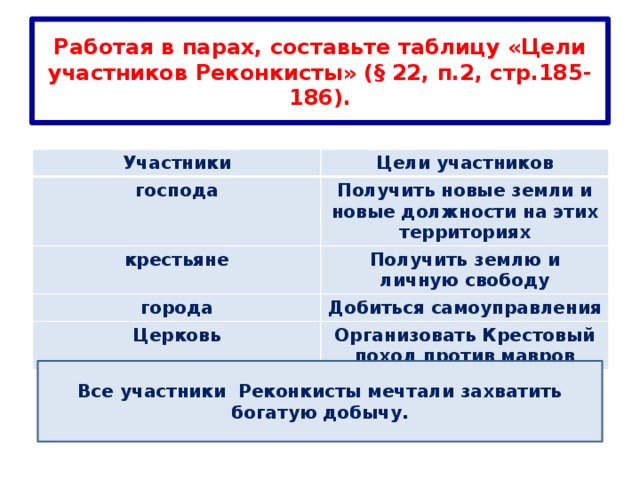 В 1492г. единое Испанское королевство завоевало Гранаду. Многовековая Реконкиста была завершена.Содержание урока.Италия. В 1130г. возникло Сицилийское государство. Особого расцвета оно достигло в период правления Фридриха II Штауфена(1197 -1250).Города Северной Италии – Венеция, Генуя, Пиза, Флоренция, Милан процветали и слыли торговыми, ремесленными и финансовыми центрами всей Европы. Но между ними не было единства и внутри городов шла борьба за власть. Бесконечные изнурительные войны с внешними и внутренними врагами сохранили политическую раздробленность Северной Италии.Испания. В VIII веке арабы захватили большую часть Пиренейского п-ова. В 758г. возник Кордовский халифат. В VIII – XI вв. арабская Испания переживала период расцвета. В 1212г. объединенные силы испанских городов разгромили арабское войско. Могущество арабов было окончательно подорвано. Началась Реконкиста. В 1492г. единое Испанское королевство завоевало Гранаду. Многовековая Реконкиста была завершена.Содержание урока.Италия. В 1130г. возникло Сицилийское государство. Особого расцвета оно достигло в период правления Фридриха II Штауфена(1197 -1250).Города Северной Италии – Венеция, Генуя, Пиза, Флоренция, Милан процветали и слыли торговыми, ремесленными и финансовыми центрами всей Европы. Но между ними не было единства и внутри городов шла борьба за власть. Бесконечные изнурительные войны с внешними и внутренними врагами сохранили политическую раздробленность Северной Италии.Испания. В VIII веке арабы захватили большую часть Пиренейского п-ова. В 758г. возник Кордовский халифат. В VIII – XI вв. арабская Испания переживала период расцвета. В 1212г. объединенные силы испанских городов разгромили арабское войско. Могущество арабов было окончательно подорвано. Началась Реконкиста. В 1492г. единое Испанское королевство завоевало Гранаду. Многовековая Реконкиста была завершена.Домашнее задание Домашнее задание Прочитать ⸹20, выполнить задание по контурной карте на стр.8 «Реконкиста в Испании (VIII-XVвв.)Задание присылать на электронный адресСрокЗадание присылать на электронный адресСрокirjkf41@ukr.netДо 10.02.20 г.